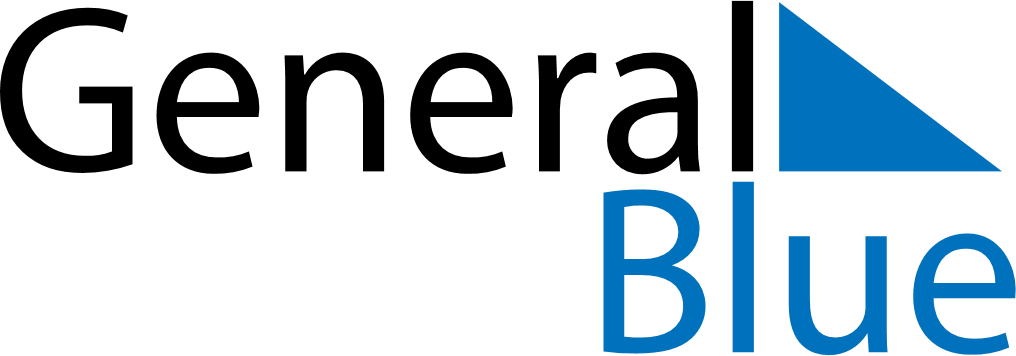 April 2024April 2024April 2024April 2024April 2024April 2024Teasc, Dolj, RomaniaTeasc, Dolj, RomaniaTeasc, Dolj, RomaniaTeasc, Dolj, RomaniaTeasc, Dolj, RomaniaTeasc, Dolj, RomaniaSunday Monday Tuesday Wednesday Thursday Friday Saturday 1 2 3 4 5 6 Sunrise: 7:05 AM Sunset: 7:51 PM Daylight: 12 hours and 45 minutes. Sunrise: 7:03 AM Sunset: 7:52 PM Daylight: 12 hours and 48 minutes. Sunrise: 7:01 AM Sunset: 7:53 PM Daylight: 12 hours and 51 minutes. Sunrise: 7:00 AM Sunset: 7:54 PM Daylight: 12 hours and 54 minutes. Sunrise: 6:58 AM Sunset: 7:56 PM Daylight: 12 hours and 57 minutes. Sunrise: 6:56 AM Sunset: 7:57 PM Daylight: 13 hours and 0 minutes. 7 8 9 10 11 12 13 Sunrise: 6:54 AM Sunset: 7:58 PM Daylight: 13 hours and 3 minutes. Sunrise: 6:53 AM Sunset: 7:59 PM Daylight: 13 hours and 6 minutes. Sunrise: 6:51 AM Sunset: 8:00 PM Daylight: 13 hours and 9 minutes. Sunrise: 6:49 AM Sunset: 8:02 PM Daylight: 13 hours and 12 minutes. Sunrise: 6:47 AM Sunset: 8:03 PM Daylight: 13 hours and 15 minutes. Sunrise: 6:46 AM Sunset: 8:04 PM Daylight: 13 hours and 18 minutes. Sunrise: 6:44 AM Sunset: 8:05 PM Daylight: 13 hours and 21 minutes. 14 15 16 17 18 19 20 Sunrise: 6:42 AM Sunset: 8:07 PM Daylight: 13 hours and 24 minutes. Sunrise: 6:40 AM Sunset: 8:08 PM Daylight: 13 hours and 27 minutes. Sunrise: 6:39 AM Sunset: 8:09 PM Daylight: 13 hours and 30 minutes. Sunrise: 6:37 AM Sunset: 8:10 PM Daylight: 13 hours and 33 minutes. Sunrise: 6:35 AM Sunset: 8:11 PM Daylight: 13 hours and 36 minutes. Sunrise: 6:34 AM Sunset: 8:13 PM Daylight: 13 hours and 38 minutes. Sunrise: 6:32 AM Sunset: 8:14 PM Daylight: 13 hours and 41 minutes. 21 22 23 24 25 26 27 Sunrise: 6:30 AM Sunset: 8:15 PM Daylight: 13 hours and 44 minutes. Sunrise: 6:29 AM Sunset: 8:16 PM Daylight: 13 hours and 47 minutes. Sunrise: 6:27 AM Sunset: 8:18 PM Daylight: 13 hours and 50 minutes. Sunrise: 6:26 AM Sunset: 8:19 PM Daylight: 13 hours and 53 minutes. Sunrise: 6:24 AM Sunset: 8:20 PM Daylight: 13 hours and 55 minutes. Sunrise: 6:23 AM Sunset: 8:21 PM Daylight: 13 hours and 58 minutes. Sunrise: 6:21 AM Sunset: 8:22 PM Daylight: 14 hours and 1 minute. 28 29 30 Sunrise: 6:19 AM Sunset: 8:24 PM Daylight: 14 hours and 4 minutes. Sunrise: 6:18 AM Sunset: 8:25 PM Daylight: 14 hours and 6 minutes. Sunrise: 6:17 AM Sunset: 8:26 PM Daylight: 14 hours and 9 minutes. 